O Б Щ И Н А  Ш У М Е Н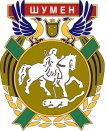 9700 гр. Шумен, бул. “Славянски” № 17, тел./факс: 054/800 400e-mail: mayor@shumen.bg, http://www.shumen.bgДО КМЕТА НА ОБЩИНА ШУМЕНЗ А Я В Л Е Н И ЕОт ………………………………………………………………………………………………………(Наименование на юридическото лице)ЕИК ………………………… , със седалище и адрес на управление::…….………………………………………………………….Представлявано от:…………………………………………………………………………………...Адрес за кореспонденция:    ……………………………………………………………………….….Телефон/мобилен телефон ………………………………………… E-mail …………………...........Заявявам, че кандидатствам за субсидия във връзка с пандемията от COVID-19 при условията и определения начин за финансиране, съгласно Постановление № 326 на Министерски съвет от 12.10.2021 г. Декларирам, че съм запознат с ПМС № 326 от 12.10.2021 г. и с указани № 10-03-224 от 22.11.2021 г. Давам съгласие кмета на Община Шумен и/или оправомощени от него длъжностни лица при необходимост или констатирани нередности да извършват проверка на данните предоставени от мен и ще съдействам за представяне на допълнителни документи, включително и от трети лица. Прилагам: Приложение № 1 – междуселищни автобусни линии към 31.10.2021 г. Приложение № 1 – междуселищни автобусни линии към 31.12.2021 г. Приложение № 2 – справка за финансовия резултат от извършените междуселищни превози през 2021 г. към Приложение № 1- междуселищни автобусни линии към 31.10.2021 г.Приложение № 2 – справка за финансовия резултат от извършените междуселищни превози през 2021 г. към Приложение № 1- междуселищни автобусни линии към 31.12.2021 г.Годишен финансов отчет за 2020 г. Заявител: …………………………………………………………………………(наименование ,подпис и печат) Дата: ………………………………………